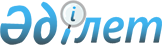 Об организации и обеспечении приписки граждан мужского пола, которым в год приписки исполняется семнадцать лет, к призывному участку в 2012 годуРешение акима города Костаная Костанайской области от 16 ноября 2011 года № 7. Зарегистрировано Управлением юстиции города Костаная Костанайской области 8 декабря 2011 года № 9-1-175

      В соответствии с подпунктом 13) пункта 1 статьи 33 Закона Республики Казахстан "О местном государственном управлении и самоуправлении в Республике Казахстан" от 23 января 2011 года и на основании пункта 3 статьи 17 Закона Республики Казахстан "О воинской обязанности и воинской службе" аким города Костаная РЕШИЛ:



      1. Организовать и обеспечить приписку граждан мужского пола Республики Казахстан, которым в год приписки исполняется семнадцать лет к призывному участку государственного учреждения "Управление по делам обороны города Костанай" (по согласованию) с января по март 2012 года.



      2. Рекомендовать начальнику государственного учреждения "Управление по делам обороны города Костанай" (по согласованию) совместно с государственным учреждением "Управление здравоохранения акимата Костанайской области" (по согласованию) провести мероприятия по приписке.



      3. Настоящее решение вводится в действие по истечении десяти календарных дней после дня его первого официального опубликования.



      4. Контроль за исполнением данного решения возложить на заместителя акима города Костаная М. Журкабаева.                                                 Ж. Нургалиев      СОГЛАСОВАНО:      Начальник государственного

      учреждения "Управление

      здравоохранения акимата

      Костанайской области"

      _______ О. Бекмагамбетов      Начальник государственного

      учреждения "Управление

      по делам обороны

      города Костаная"

      ________ У. Утебасов
					© 2012. РГП на ПХВ «Институт законодательства и правовой информации Республики Казахстан» Министерства юстиции Республики Казахстан
				